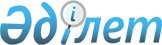 О внесении изменений и дополнений в приказ Председателя Агентства Республики Казахстан по регулированию деятельности регионального финансового центра города Алматы от 2 июля 2007 года N 02-02/158а "Об утверждении Правил государственной регистрации (перерегистрации) юридических лиц-участников регионального финансового центра города Алматы"
					
			Утративший силу
			
			
		
					Приказ Председателя Агентства Республики Казахстан по регулированию деятельности регионального финансового центра города Алматы от 25 января 2008 года N 02-02/12. Зарегистрирован в Министерстве юстиции Республики Казахстан 7 апреля 2008 года N 5179. Утратил силу постановлением Правления Национального Банка Республики Казахстан от 25 февраля 2013 года № 62

      Сноска. Утратил силу постановлением Правления Национального Банка РК от 25.02.2013 № 62 (вводится в действие по истечении десяти календарных дней после дня его первого официального опубликования).      В соответствии с подпунктом 2)  статьи 6 Закона Республики Казахстан "О региональном финансовом центре города Алматы"  ПРИКАЗЫВАЮ: 

      1. Внести в  приказ председателя Агентства Республики Казахстан по регулированию деятельности регионального финансового центра города Алматы от 2 июля 2007 года N 02-02/158а "Об утверждении Правил государственной регистрации (перерегистрации) юридических лиц-участников регионального финансового центра города Алматы" (зарегистрирован в Реестре государственной регистрации нормативных правовых актов за N 4834, опубликован "Юридическая газета" от 24 августа 2007 года N 130 (1333)) следующие изменения и дополнения: 

      в Правилах государственной регистрации (перерегистрации) юридических лиц-участников регионального финансового центра города Алматы, утвержденных указанным приказом: 

      в абзаце втором пункта 2 слова "- профессионального участника рынка ценных бумаг" исключить; 

      абзац третий пункта 2 изложить в следующей редакции: 

      "Участники финансового центра создаются в организационно-правовой форме в соответствии с нормами Закона Республики Казахстан "О рынке ценных бумаг."; 

      в пункте 5 слова "участников финансового центра" исключить; 

      в пункте 8 слова "Реестр юридических лиц регистрирующего органа" заменить словом "Реестр"; 

      главу 3 дополнить пунктами 10-1, 10-2, 10-3, 10-4, 10-5 и 10-6 следующего содержания: 

      "10-1. Юридическое лицо подлежит государственной регистрации в случае реорганизации (преобразования, слияния, разделения, выделения). 

      10-2. При преобразовании юридическое лицо изменяет свой вид (организационно-правовую форму), которое подлежит государственной регистрации. 

      В регистрирующий орган должны быть представлены: 

      1) решение уполномоченного органа юридического лица о преобразовании, скрепленное печатью юридического лица; 

      2) передаточный акт с указанием положений о правопреемстве по обязательствам реорганизованного юридического лица, утвержденный собственником имущества юридического лица или органом, принявшим решение о реорганизации юридического лица; 

      3) решение уполномоченного органа юридического лица об утверждении передаточного акта; 

      4) документ, подтверждающий публикацию в печатном издании информации о реорганизации юридического лица, порядке и сроках заявления претензий кредиторам; 

      5) подлинники учредительных документов, свидетельство о государственной регистрации (перерегистрации) и статистической карточки; 

      6) квитанция или документ, подтверждающий уплату в бюджет сбора за государственную регистрацию юридических лиц и учетную регистрацию филиалов и представительств; 

      7) документ об уничтожении печати юридического лица, подлежащего преобразованию. 

      Прекратившее свою деятельность (преобразованное) юридическое лицо подлежит исключению из единого Государственного регистра юридических лиц и Реестра, о чем указывается в приказе о государственной регистрации вновь созданного юридического лица. 

      При преобразовании акционерного общества в регистрирующий орган дополнительно предоставляется свидетельство об аннулировании всех эмиссий акций акционерного общества. 

      10-3. При слиянии происходит прекращение деятельности двух и более юридических лиц, на базе которых создается одно юридическое лицо, подлежащее регистрации. 

      В регистрирующий орган должны быть представлены: 

      1) решение уполномоченных органов юридических лиц о слиянии, скрепленное печатями юридических лиц; 

      2) передаточный акт с указанием положений о правопреемстве по обязательствам реорганизованного юридического лица, утвержденный собственником имущества юридического лица или органом, принявшим решение о реорганизации юридического лица; 

      3) решения уполномоченных органов юридических лиц об утверждении передаточного акта; 

      4) документ, подтверждающий публикацию в печатном издании информации о реорганизации юридического лица, порядке и сроках заявления претензий кредиторам; 

      5) подлинники учредительных документов, свидетельство о государственной регистрации (перерегистрации) и статистической карточки; 

      6) квитанция или документ, подтверждающий уплату в бюджет сбора за государственную регистрацию юридических лиц и учетную регистрацию филиалов и представительств; 

      7) документ об уничтожении печати юридических лиц, подлежащих слиянию. 

      Права и обязанности каждого из прекративших свою деятельность юридических лиц переходят к вновь возникшему юридическому лицу в соответствии с передаточным актом. При осуществлении регистрации вновь созданного юридического лица регистрирующий орган исключает из Реестра прекратившие свою деятельность организации, путем внесения в него записи о прекращении их деятельности, о чем указывается одновременно в приказе о государственной регистрации образованного юридического лица, и направляет электронное извещение через каналы связи Государственной базы данных юридических лиц для внесения сведений о прекративших свою деятельность организациях в единый Государственный регистр юридических лиц. 

      10-4. При разделении происходит прекращение одного юридического лица, на базе которого создаются два и более юридических лица, подлежащих государственной регистрации. 

      В регистрирующий орган должны быть представлены: 

      1) решение уполномоченного органа юридического лица о разделении, скрепленное печатью юридического лица; 

      2) разделительный баланс с указанием положений о правопреемстве по обязательствам реорганизованного юридического лица, утвержденный собственником имущества юридического лица или органом, принявшим решение о реорганизации юридического лица; 

      3) решение уполномоченного органа юридического лица об утверждении разделительного баланса; 

      4) документ, подтверждающий публикацию в печатном издании информации о реорганизации юридического лица, порядке и сроках заявления претензий кредиторам; 

      5) подлинники учредительных документов, свидетельство о государственной регистрации (перерегистрации) и статистической карточки; 

      6) квитанция или документ, подтверждающий уплату в бюджет сбора за государственную регистрацию юридических лиц и учетную регистрацию филиалов и представительств; 

      7) документ об уничтожении печати юридического лица, подлежащего разделению. 

      Вновь созданные юридические лица должны пройти государственную регистрацию. Права и обязанности юридического лица, подлежащего разделению, переходят к вновь возникшим юридическим лицам в соответствии с разделительным балансом. 

      Прекратившая свою деятельность организация подлежит исключению из Реестра путем внесения в него записи о прекращении деятельности юридического лица, о чем указывается одновременно в приказах о государственной регистрации вновь созданных юридических лиц. 

      10-5. При выделении, когда из состава одного юридического лица выделяются одно и более юридических лиц, в регистрирующий орган должны быть представлены: 

      1) решение уполномоченного органа юридического лица о выделении, скрепленное печатью юридического лица; 

      2) разделительный баланс с указанием положений о правопреемстве по обязательствам реорганизованного юридического лица, утвержденный собственником имущества юридического лица или органом, принявшим решение о реорганизации юридического лица; 

      3) решение уполномоченного органа юридического лица об утверждении разделительного баланса; 

      4) документ, подтверждающий письменное уведомление кредиторов о реорганизации юридического лица; 

      5) копии учредительных документов, свидетельства о государственной регистрации (перерегистрации) и статистической карточки реорганизуемого юридического лица; 

      6) квитанция или документ, подтверждающий уплату в бюджет сбора за государственную регистрацию юридических лиц и учетную регистрацию филиалов и представительств. 

      При этом прекращение деятельности юридического лица не происходит. 

      Государственная регистрация юридических лиц, созданных в результате реорганизации (преобразования, слияния, разделения, выделения) осуществляется в порядке, предусмотренным законодательством для вновь созданных юридических лиц. 

      Государственная регистрация юридического лица, возникающего в результате реорганизации, производится регистрирующим органом по истечению срока, предоставленного кредиторам для заявления требований к участвующим в реорганизации данного юридического лица организациям. 

      10-6. После представления перечня документов регистрирующий орган совершает действия, предусмотренные пунктом 10 настоящих Правил."; 

      главу 5 дополнить пунктом 19-1 следующего содержания: 

      "19-1. В случае смены первого руководителя юридического лица, регистрирующий орган вносит изменения в Реестр и единый Государственный регистр юридических лиц на основании уведомления юридического лица и копии документа (решения, приказа) об изменении руководителя. Уведомление должно содержать полные сведения о фамилии, имени, отчестве, номере документа, удостоверяющего личность гражданина, регистрационный номер налогоплательщика первого руководителя."; 

      наименование главы 6 после слова "регистрации" дополнить словами ", учредительных документов"; 

      дополнить пунктами 20-1, 20-2 и 20-3 следующего содержания: 

      "20-1. Для получения дубликата в регистрирующий орган представляются: 

      1) заявление, установленного образца согласно приложению 9 к настоящим Правилам, за подписью руководителя юридического лица или иного уполномоченного лица, скрепленное печатью юридического лица; 

      2) решение (выписка) уполномоченного органа юридического лица о получении дубликата свидетельства о государственной регистрации (перерегистрации) юридического лица, учредительных документов юридического лица, скрепленное печатью юридического лица; 

      3) квитанция или документ, подтверждающий оплату сбора за государственную регистрацию юридических лиц и учетную регистрацию филиалов и представительств. 

      20-2. За выдачу дубликата учредительных документов юридического лица взимается плата по тарифам, установленным антимонопольным органом. 

      20-3. На дубликате свидетельства о государственной регистрации и учредительных документов юридического лица регистрирующим органом проставляется штамп "дубликат" на государственном и русском языках, предусматривающий дату выдачи дубликата документа."; 

      в приложении 1 к Правилам слова "квитанция или копия платежного поручения об уплате в бюджет сбора за государственную регистрацию юридического лица", "квитанция или другой документ об уплате в бюджет сбора за государственную регистрацию юридического лица" заменить словами "квитанция или документ, подтверждающий оплату сбора за государственную регистрацию юридических лиц и учетную регистрацию филиалов и представительств"; 

      дополнить приложением 9 согласно приложению к настоящему приказу. 

      2. Департаменту регистрации Агентства Республики Казахстан по регулированию деятельности регионального финансового центра города Алматы: 

      1) совместно с Юридическим управлением принять меры по государственной регистрации настоящего приказа в Министерстве юстиции Республики Казахстан; 

      2) в пятидневный срок со дня государственной регистрации в Министерстве юстиции Республики Казахстан довести приказ до сведения заинтересованных структурных подразделений Агентства, Агентства Республики Казахстан по регулированию и надзору финансового рынка и финансовых организаций, акционерного общества "Казахстанская фондовая биржа" и Объединения юридических лиц "Ассоциация финансистов Казахстана". 

      3. Контроль за исполнением настоящего приказа возложить на курирующего заместителя Председателя. 

      4. Настоящий приказ вводится в действие по истечении четырнадцати календарных дней со дня его государственной регистрации в Министерстве юстиции Республики Казахстан.       Председатель                   А. Арыстанов        "СОГЛАСОВАН" 

      Министр юстиции 

      Республики Казахстан 

      __________ З. Балиева 

      27 февраля 2008 года       "СОГЛАСОВАН" 

      Председатель Агентства Республики 

      Казахстан по статистике 

      __________ А. Мешимбаева 

      14 февраля 2008 года       "СОГЛАСОВАН" 

      Министр финансов 

      Республики Казахстан 

      __________ Б. Жамишев 

      14 марта 2008 года Приложение            

к приказу Председателя Агентства 

Республики Казахстан        

по регулированию деятельности   

регионального финансового центра 

города Алматы          

от 25 января 2008 года N 02-02/12 приложение 9                 

к Правилам государственной регистрации     

(перерегистрации) юридических лиц - участников 

регионального финансового центра       

города Алматы                 __________________________________________________ 

Наименование регистрирующего органа       

                               Заявление 

     о выдаче дубликата свидетельства о государственной регистрации 

          (перерегистрации) юридического лица, учредительных 

                      документов юридического лица 1. Наименование юридического лица 

________________________________________________________________________ 2. Регистрационный номер юридического лица 

________________________________________________________________________ 3. Основание для выдачи дубликата свидетельства о государственной 

регистрации (перерегистрации) юридического лица, учредительных 

документов юридического лица 

________________________________________________________________________ 4. Номер решения для получения дубликата и дата его принятия 

________________________________________________________________________ 5. Наименование периодического печатного издания, в котором опубликовано 

объявление об утере подлинника свидетельства юридического лица, 

учредительных документов юридического лица, номер и дата публикации 

________________________________________________________________________ 

________________________________________________________________________ _____________________________ 

Ф.И.О. и подпись заявителя      М.П. "___" ___________ 20__ года К заявлению прилагаются: 
					© 2012. РГП на ПХВ «Институт законодательства и правовой информации Республики Казахстан» Министерства юстиции Республики Казахстан
				